В соответствии с Федеральным законом от 06.10.2003 № 131-ФЗ                  «Об общих принципах организации местного самоуправления в Российской Федерации», с Федеральным Законом от 30.12.2020 №518-ФЗ «О внесении изменений в отдельные законодательные акты Российской Федерации», со статьёй 69.1 Федерального Закона от 13.07.2015 года №218-ФЗ «О государственной регистрации недвижимости», руководствуясь Уставом муниципального района Сергиевский, на основании акта осмотра объекта недвижимого имущества № 23 от 30.05.2023г. 09 ч.45 минут, Администрация муниципального района СергиевскийП О С Т А Н О В Л Я ЕТ:В отношении ранее учтенного объекта недвижимости с кадастровым  номером 63:31:1802007:54, по адресу: Самарская область, р-н. Сергиевский, с. Захаркино, ул. Московская, д. 31 выявлен правообладатель: - гр. РФ Ермолаев Николай Васильевич, 10.12.1962 г.р. Место рождения Куйбышевская область, Сергиевский район, с. Захаркино. Паспорт гp. РФ серия 36 07 № 772608 выдан отделением УФМС России по Самарской области в Сергиевском районе 11.01.2008 г., код подразделения 630-046; СНИЛС:  013-712-532 06, адрес регистрации: Самарская область, Сергиевский р-он, с. Захаркино, ул. Пролетарская, д. 3, кв.2.2. Право собственности подтверждается материалами наследственного дела № 87/2011, открытого нотариусом с. Сергиевск Самарской области Красновой В.Ф., что подтверждается ответом на запрос регистрационный № 573 от 25.05.2023 г.3. Направить данное постановление в Управление Федеральной службы государственной регистрации, кадастра и картографии по Самарской области.4. Контроль за выполнением настоящего постановления оставляю за собой.Глава муниципального районаСергиевский                                                                             А.И. ЕкамасовПроект решения  получил: ________________________________       Ермолаев Н.В.                                    (Подпись/Дата)                   (Ф.И.О.)Примечание: в течение тридцати дней со дня получения проекта решения выявленный правообладатель вправе направить возражения относительно сведений о правообладателе по адресу:  446557, Россия, Самарская область, Сергиевский район, с. Захаркино, ул. Пролетарская, д. 1  телефон 8(84655)57129  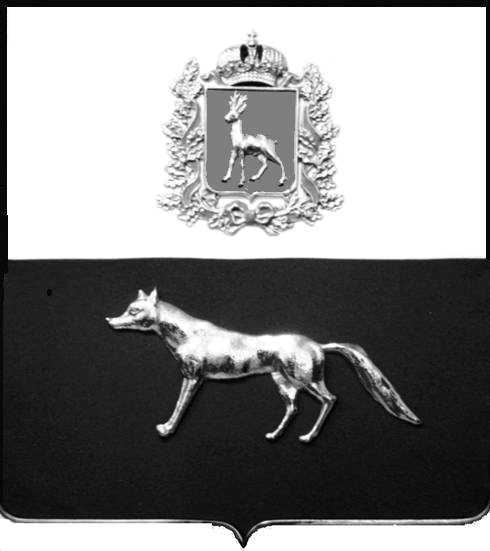 Администрациямуниципального районаСергиевскийСамарской областиПОСТАНОВЛЕНИЕ«       »  _____________ 2023г.	№__________.                               ПРОЕКТО выявлении правообладателя ранее учтенного объекта недвижимости, жилого дома с кадастровым номером 63:31:1802007:54, по адресу: Самарская область, р-н. Сергиевский, с. Захаркино, ул. Московская, д. 31.